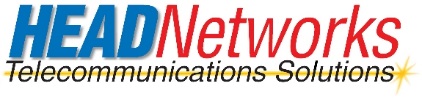 Steve Head, HEADNetworks                Steve is currently celebrating 17 years with HEADNetworks, which has built a strong, multi-disciplinary, customer-focused approach to network engineering, business process improvement and disaster recovery planning.  In addition; he has been the speaker at numerous telecommunication conferences and has consulted with rural independent telephone companies, competitive local exchange carriers, and enterprises on telecom network analysis and engineering of next generation IP Voice Data and Video networks.  His expertise in designing, building, implementing, and supporting call routing translations on the MetaSwitch, Ribbon (GenBand), and Taqua platforms has assisted his client base by responding quickly to changes and issues that arise on a day to day basis.  He was also the Executive Vice President of the Telephone Association of New England for the last 3 years.  He lives in Bedford, New Hampshire with his wife, Nette, and their Pugs, Hope and Ivy.  Steve.head@headnetworks.com+1-603-626-9848